Отчет о реализации плана мероприятий по улучшению качества оказания услуг организациями, осуществляющими образовательную деятельность, расположенными на территории Свердловской области, по результатам проведения в 2017 году независимой оценки качества оказания услугМАОУ «Манчажская СОШ»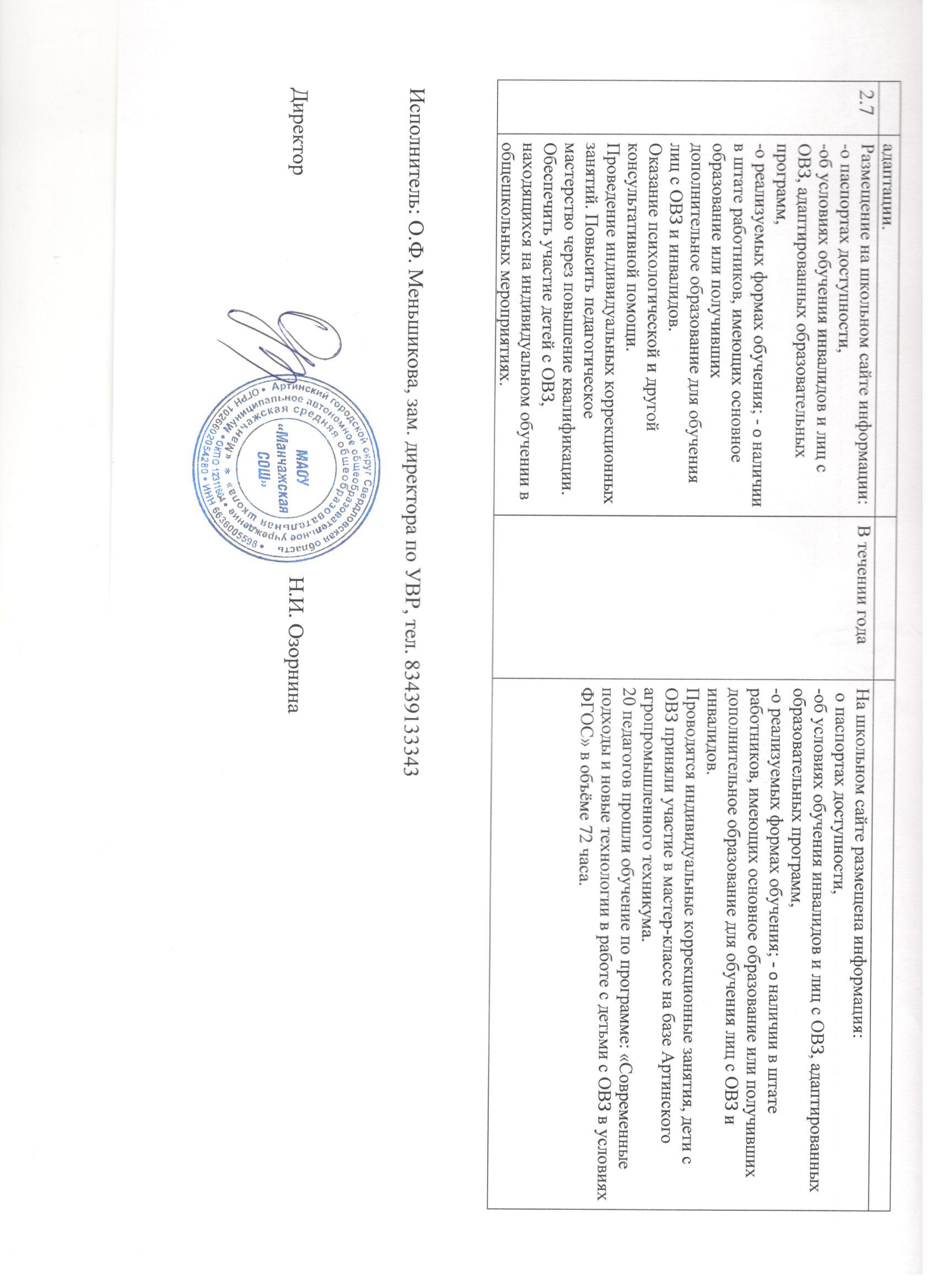 № п/пНаименование мероприятияСрок выполненияИнформация о выполнении, результат1.1Повышение качества содержания информации, актуализация информации на сайте учреждения.Регулярно На сайте постоянно выставляется и  информация для родителей и обучающихся. Информация соответствует требованиям Правил размещения на официальном сайте образовательной организации. Информация меняется не реже одного раза в две недели.1.4Обсуждение на совещании вопроса об информировании родителей о наличии электронного сервиса для внесения предложений. Обеспечение возможности поиска получения сведений по реквизитам обращения о ходе его рассмотрения. Ранжировать информацию об обращениях граждан. На родительских собраниях рассмотреть вопрос о ходе рассмотрения поступивших обращений граждан в ОУДо 26.12.2017 годаПроведено родительское собрание, на котором рассмотрен вопрос: О правилах подачи и сроках рассмотрения жалоб, предложений, вопросов и т.д.Наличие на школьном сайте механизмов получения сведений о ходе рассмотрения обращений граждан.2.1Наличие комфортных условий получения услуг, в том числе для граждан с ограниченными возможностями здоровья. Проведение анкетирования для родителей по вопросу улучшения комфортной среды школы. Обеспечить обновление материально-технической базы и информационную открытость школы.В соответствии с планом закупокУровень удовлетворенности детей и родителей высокий (анкетирование).Текущий ремонт учебных кабинетов.Сохранение коэффициента обеспеченности обучающихся учебной литературой – 100% (учебников).2.2Создание условий работы школьной столовой, проведения спортивно-оздоровительных мероприятий. Проведение ежегодного медицинского осмотра.Организация летнего отдыха. В соответствии с планом закупок, графиком проведения спортивных и оздоровительных мероприятий.Созданы условия для организации качественного питания школьников.Ведется плановая работа медицинского кабинета в соответствии с графиком работы (по договору).2.3Проведение индивидуальных консультаций, составление индивидуальных маршрутов для обучающихся, испытывающих трудности в усвоении учебного материала.До 31.12.2017 годаСоставлены графики консультаций по предметам для обучающихся, испытывающих трудности в усвоении учебного материала. Составлены индивидуальные маршруты для детей группы риска2.4Повышение качества дополнительного образованияПостоянно Доля лиц, удовлетворенных оказанием услуг дополнительного образования, от числа опрошенных о реализации дополнительного образования составила 80 %, что на 13 % больше чем в прошлый год.2.5Улучшение качества условий и процессов развития творческих способностей и интересов обучающихся.Информирование о результатах участия в выставках, смотрах родителей и общественности.Постоянно Увеличилось количество учащихся участвующих в конкурсах, олимпиадах, спортивных мероприятиях, смотрах, выставках, соревнованиях. Имеются достижения на муниципальном, региональном, областном, всероссийском и международном уровнях.2.6Оказание психолого - педагогической помощи в виде: психолого – педагогического консультирования обучающихся, их родителей (законных представителей) и педагогических работников;  коррекционно – развивающих занятий с обучающимися; - помощи обучающимся в профориентации, получении профессии и социальной В течении 2017-18 учебного годаПодготовлено письмо о выделении 0,5 ставки учителя-логопеда для работы с детьми, имеющими речевые отклонения.Для оказания качественных услуг педагога-психолога, Шарова Л.Г., педагог-психолог, прошла переподготовку по программе «Педагог-психолог ОО» в объёме 510 часов. Для оказания качественной социальной помощи Кузнецова Л.В., социальный педагог, прошла переподготовку по программе «Социальный педагог» в объёме 260 часов.